Opis przedmiotu zamówienia (OPZ) I. Przedmiot zamówienia:Przedmiotem zamówienia jest zaprojektowanie i wykonanie materiałów promocyjnych na potrzeby organizacji i przeprowadzenia jednodniowej konferencji z udziałem przedstawicieli beneficjentów oraz interesariuszy wymiaru sprawiedliwości, na której zostaną zaprezentowane rezultaty i produkty projektów zrealizowanych w ramach Działania 2.17. Skuteczny wymiar sprawiedliwości Programu Operacyjnego Wiedza Edukacja Rozwój (PO WER) na lata 2014-2020.W ramach przedmiotu zamówienia zostanie zrealizowana:usługa zaprojektowania, wykonania i znakowania materiałów promocyjnych, przeniesienie autorskich praw majątkowych do projektów i wizualizacji graficznych materiałów promocyjnych, dostawa wraz z rozładunkiem materiałów promocyjnych w miejscu wskazanym przez Zamawiającego.Nazwy i kody Wspólnego Słownika Zamówień (Klasyfikacji CPV):22462000-6 - Materiały reklamowe,II. Termin wykonania zamówienia:Zamówienie zostanie zrealizowane do dnia 21 października 2022 r. III. Zakres i szczegółowe wymagania zamówienia:4. Wymagania dotyczące materiałów promocyjnych4.1 Przedmiotem zamówienia jest usługa opracowania, wykonania i dostawy materiałów wg następującego wykazu i we wskazanej liczbie:Zamawiający dopuszcza odstępstwa do 15 % wskazanych powyżej wartości (wymiary i waga) z wyłączeniem odstępstw wymienionych w ww. tabeli.Wykonawca zobowiązany jest do wykonania druków/gadżetów i ich projektu zgodnie z wymogami zawartymi w księdze wizualizacji znaku marki Fundusze Europejskie i znaków programów polityki spójności na lata 2014-2020 oraz podręcznikiem wnioskodawcy i beneficjenta programów polityki spójności 2014-2020 w zakresie informacji i promocji, które są dostępne na stronie internetowej www.power.gov.pl.Logotypy znaku Funduszy Europejskich, znak barw Rzeczypospolitej Polskiej i znak Unii Europejskiej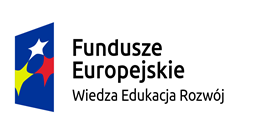 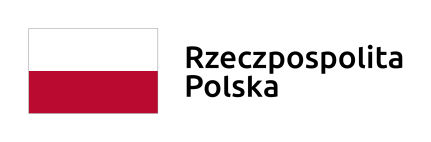 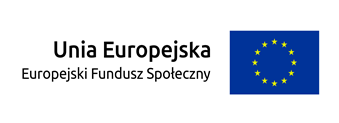 Logotyp Ministerstwa Sprawiedliwości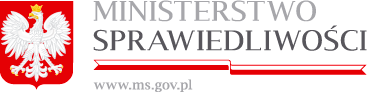 Logotypy w układzie: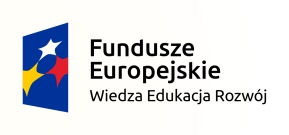 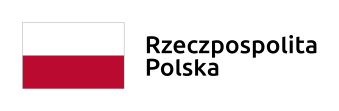 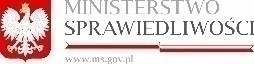 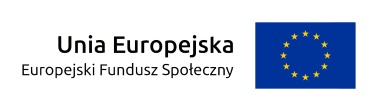 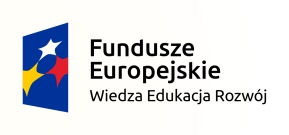 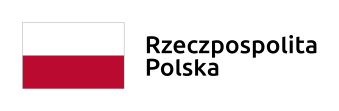 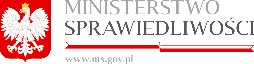 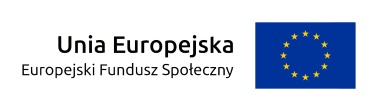 Na materiały promocyjne składają się:Projekty graficzne przygotowane przez Wykonawcę:projekt nadruków/ rozmieszczenie elementów do nadruku podlega uzgodnieniu/akceptacji przez Zamawiającego po podpisaniu umowy,Wykonawca zobowiązuje się w terminie maksymalnie 3 dni roboczych od dnia zawarcia umowy przedstawić Zamawiającemu wizualizacje projektu dla każdej z postaci materiałów promocyjnych wskazanych w opisie przedmiotu zamówienia. Projekt musi być estetyczny i atrakcyjny wizualnie,Zamawiający w terminie 3 dni roboczych od dnia otrzymania propozycji wizualizacji dokona wyboru i akceptacji oraz ewentualnie przedstawi uwagi do projektu wizualizacji materiałów,w przypadku zgłoszenia uwag do projektu materiałów promocyjnych Wykonawca zmodyfikuje projekt zgodnie z uwagami Zamawiającego 
w terminie 1 (jednego) dnia roboczego od dnia ich zgłoszenia,w przypadku niezgłoszenia uwag przez Zamawiającego albo po uwzględnieniu przez Wykonawcę zgłoszonych uwag, Zamawiający potwierdzi przyjęcie projektu materiałów promocyjnych w terminie 2 dni roboczych,Wykonawca wykona materiały promocyjne zgodnie z zaakceptowanym przez Zamawiającego projektem,na potrzeby realizacji zamówienia za dzień roboczy uznaje się, każdy dzień tygodnia od poniedziałku do piątku, za wyjątkiem dni ustawowo wolnych od pracy oraz dni uznanych za wolne od pracy u Zamawiającego,Wykonawca dostarczy materiały promocyjne do miejsca, gdzie będzie odbywać się konferencja najpóźniej na 1 dzień roboczy przed planowanym rozpoczęciem spotkania.Sposób komunikacji:podstawową formą komunikacji pomiędzy Zamawiającym a Wykonawcą jest komunikacja elektroniczna. Adresy poczty elektronicznej wskazane zostaną w umowie. Dostarczanie przesyłek: dostarczenie materiałów promocyjnych odbędzie się do miejsca, gdzie będzie odbywać się konferencja najpóźniej na 1 dzień roboczy przed planowanym rozpoczęciem spotkania,Wykonawca dokona rozładunku dostarczonych materiałów na koszt własny,Zamawiający wyznaczy osobę właściwą do dokonania odbioru przedmiotu umowy oraz podpisania protokołu odbioru,warunkiem odbioru przedmiotu zamówienia jest zgodność ilościowa 
i jakościowa dostarczonych przez Wykonawcę materiałów promocyjnych,Uwagi ogólne:Cena ofert musi zawierać wszystkie koszty związane 
z zaprojektowaniem, wykonaniem i dostarczeniem przedmiotu zamówienia do wskazanej lokalizacji, w tym koszty związane z przeniesieniem autorskich praw majątkowych do projektów i wizualizacji graficznych materiałów promocyjnych.Materiały promocyjneMateriały promocyjneMateriały promocyjneMateriały promocyjneLp.Nazwa przedmiotuParametry przedmiotuliczba (szt.)1.Torebka papierowa(klockowa), w którą zapakowane będzie antystresowe winogronoTorebka papierowa z uchwytem sznurkowym Parametry:Rodzaj uchwytu: sznurek z tkaniny włókiennejWymiary: 150 x 100 x 150 mmRodzaj dna: klockoweCECHY PRODUKTUFormat A6Długość	do 150 mmSzerokość	do 100 mmWysokość	do 150 mmRodzaj torby papierowej	KlockowaZastosowanie	PrezentUchwyt	z uchemKolor białyDruk: druk offsetowy, jednostronny wielokolorowy w skali CMYK (4+0 kolory). Introligatornia: Sztancowanie, klejenie ręczne.  602.Portfolio konferencyjneWykonane z ekoskóry. Posiada miejsce na długopis, kieszeń na dokumenty, kieszonkę na wizytówki. Wyposażone w notes papierowy – 20 stronicowy wkład w kratkę. Zapięcie magnetyczne.Wymiary: 285 x 220 x 30 mm, w kolorze zbliżonym do PMS 647 C lub granatowym.      Znakowanie: grawer lub tłoczenie 603.Długopis żelowyDługopis ze skuwką z wymiennym wkładem żelowym.  Parametry: korpus wykonany z przetworzonych materiałów (w co najmniej 50 %),  skuwka z metalowym klipsem i ergonomiczny gumowy uchwyt,  formuła pigmentowanego tuszu żelowego: tusz jest wodoodporny, nie blaknie i szybko wysycha na papierze, posiada idealną gładkość pisania, kolor niebieski. 
Grubość linii pisma 0,4 mm – 0,5 mm, amortyzowana, sprężysta średnia końcówka 0,7 mm.  
Miejsce zadruku: obudowa/korpus.  60 4.Antystresowe winogronoPiłka opleciona czarną siateczką, która po ściśnięciu zamienia się w masę kolorowych pęcherzyków, przypominających wyglądem winogrono. - średnica minimum 7 cm- wypełniona żelem- oplot z czarnej siateczki- w kolorach pastelowych/jednolitych 605.Zestaw karteczek samoprzylepnych, zakładka do książki, linijka V2542-04Zakładka do książki z samoprzylepnymi karteczkami i nadrukiemWymiary: 22 x 6 x 0,1 cm; Waga: 0.14 kg; Kolor: granatowy Materiał: karton, papier.60